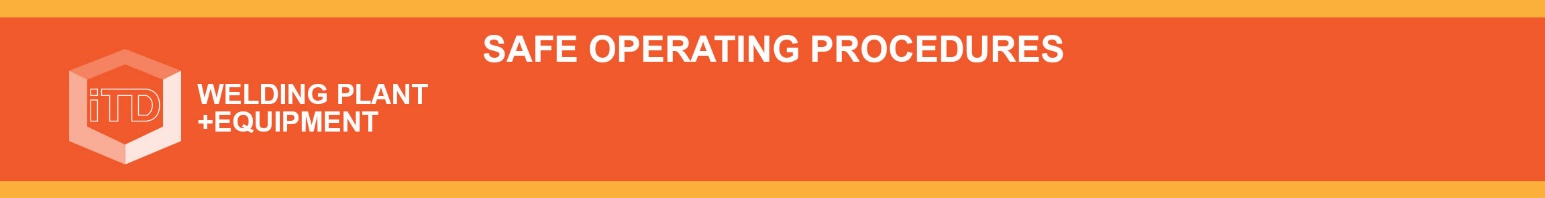 Students must complete the checklist below with a tick in every box before operating this portable power equipmentStudents must complete the checklist below with a tick in every box before operating this portable power equipmentStudents must complete the checklist below with a tick in every box before operating this portable power equipmentHas your teacher given you instruction on the safe use and operation of this equipment?Has your teacher given you instruction on the safe use and operation of this equipment?Has your teacher given permission for you to use this equipment?Has your teacher given permission for you to use this equipment?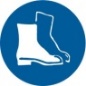 Are you wearing approved safety goggles?.Are you wearing protective footwear with substantial uppers?.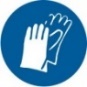 Are you wearing oil-free leather gloves? 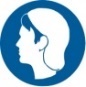 If you have long or loose hair, is it tied back and contained?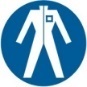 Are you wearing close-fitting protective clothing or overalls?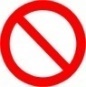 Have you removed all your exposed rings and jeweller?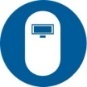 Are you wearing a welding mask with correct grade lens for MMAW?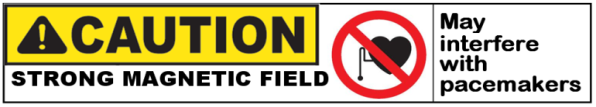 Have you read the important information section on the reverse?Have you read the important information section on the reverse?  PRE-OPERATIONAL SAFETY CHECKS  PRE-OPERATIONAL SAFETY CHECKSAre there any slip/trip hazards present in the workspaces and walkways?Is the area clean and free of grease, oil and other flammable material?Is the welding equipment and work area dry to avoid electric shocks? Are the gloves dry and free from holes to avoid electric shocks? Is the electrode holder and work leads in good condition?Is the fume extraction unit ON before beginning the welding operation?Are others protected? Close the UV curtain or erect UV safety screens. Are there any slip/trip hazards present in the workspaces and walkways?Is the area clean and free of grease, oil and other flammable material?Is the welding equipment and work area dry to avoid electric shocks? Are the gloves dry and free from holes to avoid electric shocks? Is the electrode holder and work leads in good condition?Is the fume extraction unit ON before beginning the welding operation?Are others protected? Close the UV curtain or erect UV safety screens. Are there any slip/trip hazards present in the workspaces and walkways?Is the area clean and free of grease, oil and other flammable material?Is the welding equipment and work area dry to avoid electric shocks? Are the gloves dry and free from holes to avoid electric shocks? Is the electrode holder and work leads in good condition?Is the fume extraction unit ON before beginning the welding operation?Are others protected? Close the UV curtain or erect UV safety screens. Are there any slip/trip hazards present in the workspaces and walkways?Is the area clean and free of grease, oil and other flammable material?Is the welding equipment and work area dry to avoid electric shocks? Are the gloves dry and free from holes to avoid electric shocks? Is the electrode holder and work leads in good condition?Is the fume extraction unit ON before beginning the welding operation?Are others protected? Close the UV curtain or erect UV safety screens. Are there any slip/trip hazards present in the workspaces and walkways?Is the area clean and free of grease, oil and other flammable material?Is the welding equipment and work area dry to avoid electric shocks? Are the gloves dry and free from holes to avoid electric shocks? Is the electrode holder and work leads in good condition?Is the fume extraction unit ON before beginning the welding operation?Are others protected? Close the UV curtain or erect UV safety screens. Are there any slip/trip hazards present in the workspaces and walkways?Is the area clean and free of grease, oil and other flammable material?Is the welding equipment and work area dry to avoid electric shocks? Are the gloves dry and free from holes to avoid electric shocks? Is the electrode holder and work leads in good condition?Is the fume extraction unit ON before beginning the welding operation?Are others protected? Close the UV curtain or erect UV safety screens. Are there any slip/trip hazards present in the workspaces and walkways?Is the area clean and free of grease, oil and other flammable material?Is the welding equipment and work area dry to avoid electric shocks? Are the gloves dry and free from holes to avoid electric shocks? Is the electrode holder and work leads in good condition?Is the fume extraction unit ON before beginning the welding operation?Are others protected? Close the UV curtain or erect UV safety screens. Are there any slip/trip hazards present in the workspaces and walkways?Is the area clean and free of grease, oil and other flammable material?Is the welding equipment and work area dry to avoid electric shocks? Are the gloves dry and free from holes to avoid electric shocks? Is the electrode holder and work leads in good condition?Is the fume extraction unit ON before beginning the welding operation?Are others protected? Close the UV curtain or erect UV safety screens. Are there any slip/trip hazards present in the workspaces and walkways?Is the area clean and free of grease, oil and other flammable material?Is the welding equipment and work area dry to avoid electric shocks? Are the gloves dry and free from holes to avoid electric shocks? Is the electrode holder and work leads in good condition?Is the fume extraction unit ON before beginning the welding operation?Are others protected? Close the UV curtain or erect UV safety screens. Are there any slip/trip hazards present in the workspaces and walkways?Is the area clean and free of grease, oil and other flammable material?Is the welding equipment and work area dry to avoid electric shocks? Are the gloves dry and free from holes to avoid electric shocks? Is the electrode holder and work leads in good condition?Is the fume extraction unit ON before beginning the welding operation?Are others protected? Close the UV curtain or erect UV safety screens. Are there any slip/trip hazards present in the workspaces and walkways?Is the area clean and free of grease, oil and other flammable material?Is the welding equipment and work area dry to avoid electric shocks? Are the gloves dry and free from holes to avoid electric shocks? Is the electrode holder and work leads in good condition?Is the fume extraction unit ON before beginning the welding operation?Are others protected? Close the UV curtain or erect UV safety screens. Are there any slip/trip hazards present in the workspaces and walkways?Is the area clean and free of grease, oil and other flammable material?Is the welding equipment and work area dry to avoid electric shocks? Are the gloves dry and free from holes to avoid electric shocks? Is the electrode holder and work leads in good condition?Is the fume extraction unit ON before beginning the welding operation?Are others protected? Close the UV curtain or erect UV safety screens. Are there any slip/trip hazards present in the workspaces and walkways?Is the area clean and free of grease, oil and other flammable material?Is the welding equipment and work area dry to avoid electric shocks? Are the gloves dry and free from holes to avoid electric shocks? Is the electrode holder and work leads in good condition?Is the fume extraction unit ON before beginning the welding operation?Are others protected? Close the UV curtain or erect UV safety screens. Are there any slip/trip hazards present in the workspaces and walkways?Is the area clean and free of grease, oil and other flammable material?Is the welding equipment and work area dry to avoid electric shocks? Are the gloves dry and free from holes to avoid electric shocks? Is the electrode holder and work leads in good condition?Is the fume extraction unit ON before beginning the welding operation?Are others protected? Close the UV curtain or erect UV safety screens. Important information – read before useOPERATIONAL SAFETY CHECKSDO NOT use faulty equipment – report this immediately to your teacher.Keep the welding leads as short as possible and coil them to minimize inductance. Ensure the electrode holder has no electrode in it before turning on the welder. Ensure current is correctly set according to electrode selection.Do not use bare hands and never wrap electrode leads around yourself.When welding is finished or interrupted, remove electrode stub from holder and switch off power source. HOUSEKEEPINGSwitch off the machine and fume extraction.Hang up electrode holder and welding cables and leave the work area in a safe, clean and tidy state.POTENTIAL HAZARDS  Electric shock	                                                    Flying sparks  Radiation burns to eyes or body                             Fume  Body burns due to hot or molten materials             Fire